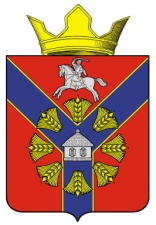 СОВЕТБУКАНОВСКОГО СЕЛЬСКОГО ПОСЕЛЕНИЯКУМЫЛЖЕНСКОГО МУНИЦИПАЛЬНОГО РАЙОНАВОЛГОГРАДСКОЙ ОБЛАСТИТретьего созыва  РЕШЕНИЕ       25 июля 2017 г.                                                                                    № 9/2-С«О признании утратившим силу решение Совета Букановского сельского поселения от 03.02.2017 г. № 1/2-С «Об утверждении Положения о представлении гражданами, претендующими на замещение муниципальных должностей  Букановского сельского поселения Кумылженского муниципального района Волгоградской области и лицами, замещающими муниципальные должности Букановского сельского поселения Кумылженского муниципального района Волгоградской области, сведений о доходах, об имуществе и обязательствах имущественного характера»          В связи с принятием закона Волгоградской области от 28.06.2017 г. № 55-ОД «О порядке представления сведений о доходах, об имуществе и обязательствах имущественного характера гражданами, претендующими на замещение отдельных муниципальных должностей, должности главы местной администрации по контракту, и лицами, замещающими такие должности, и порядке проверки достоверности и полноты таких сведений», Совет Букановского сельского поселения Кумылженского муниципального района Волгоградской области                                                     РЕШИЛ:         1. Признать утратившим силу решение Совета Букановского сельского поселения от 03.02.2017 г. № 1/2-С «Об утверждении Положения о представлении гражданами, претендующими на замещение муниципальных должностей  Букановского сельского поселения Кумылженского муниципального района Волгоградской области и лицами, замещающими муниципальные должности Букановского сельского поселения Кумылженского муниципального района Волгоградской области, сведений о доходах, об имуществе и обязательствах имущественного характера».         2. Настоящее решение вступает в силу со дня его обнародования в Букановской сельской библиотеке имени А.В.Максаева и подлежит размещению на официальном сайте Букановского сельского поселения в сети Интернет. Глава Букановскогосельского поселения                                                                              Е.А.Кошелева